Hjelpemiddel: en buss og bilder av alle barnaDu tegner en buss – lag 4 vinduer som barna kan sette inn bilder- de kan sette inn bildet av seg selv der bussjåføren sitter 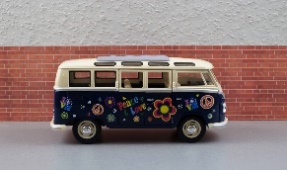 Du ber barna velge 4 barn som får være med på bussen. De legger bildene inn i vinduet. NAVNKariAnnePerJanOleTinaGerdMarcusKineJacobPålTrineJonSynneKarixxxAnnexxxPerJanxOleTinaGerdMarcusxxKinexJacobxxxxxPålTrineJonxSynne